Maharshi Patanjali Vidya Mandir PrayagrajHOLIDAYS HOME WORK (2020-21)OfClass XI- Humanities Stream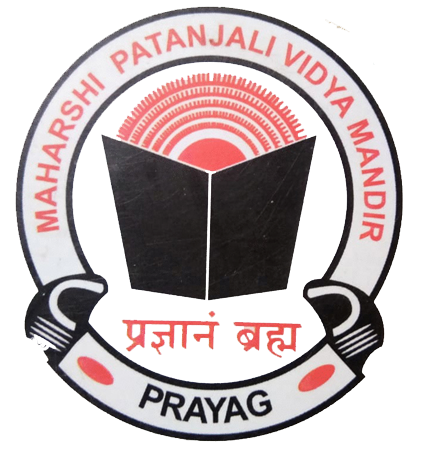 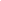 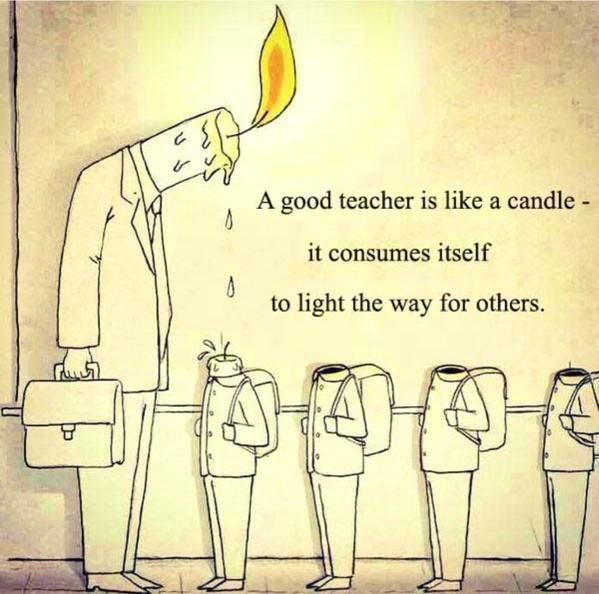 "You learn something every day if you pay attention. 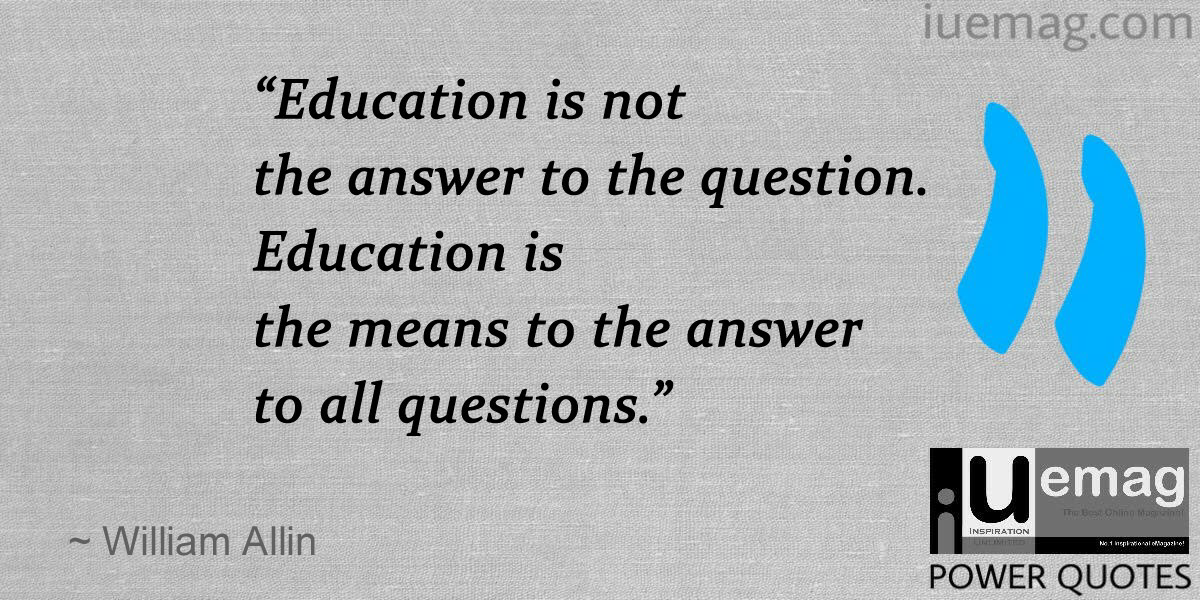 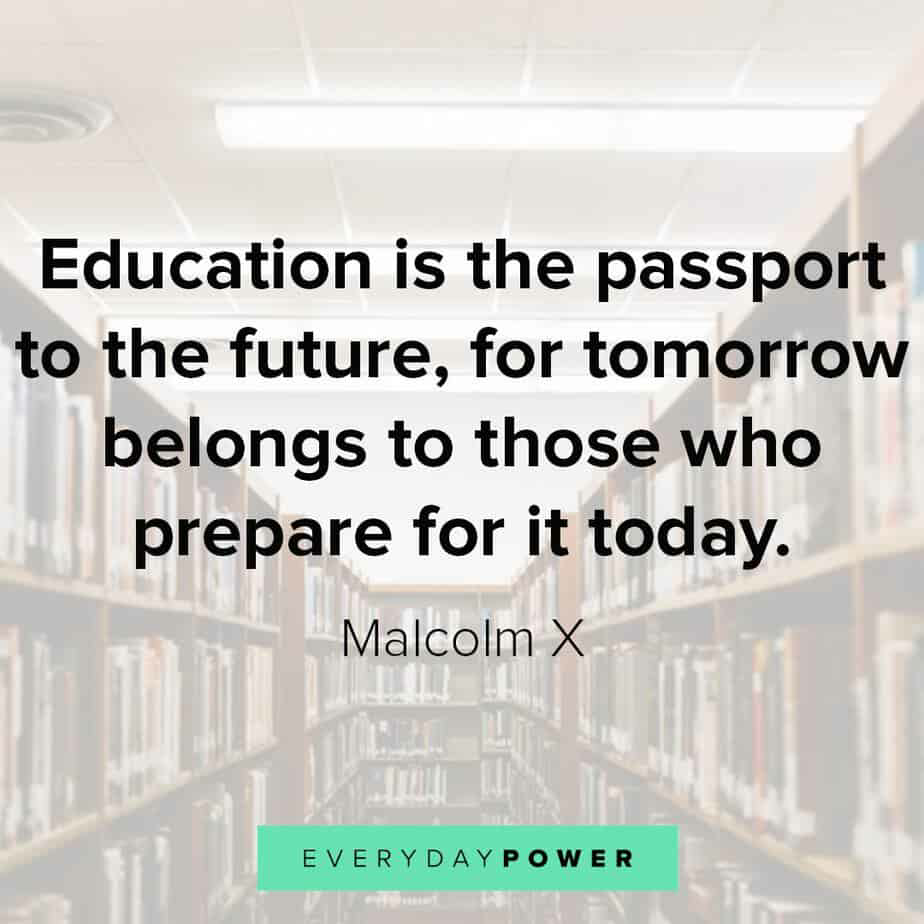 “The aim of education should be to teach us rather how to think, than what to think — rather to improve our minds, so as to enable us to think for ourselves, than to load the memory with thoughts of other men.”What we learn with pleasure we never forget.”“Education is the passport to the future, for tomorrow belongs to those who prepare for it today.”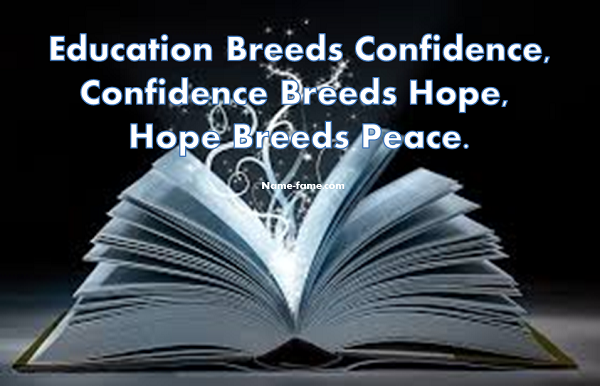 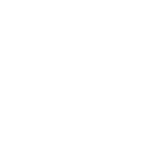 ENJOY YOUR HOLIDAYSEnglishLearn the Question and answers of the following lessons:-HORNBILLThe Portrait of a LadyA Photograph (poem)SNAPSHOTSThe Summer of the Beautiful White HorsePractice the exercises on the given topic in Grammar:-1.TensesMake a video in pairs, on the topics given:-( please follow these Instructions :-)*Video should be of 1 minute 30 seconds duration and have to be sent in a compressed format.* You will speak only on the topics given.* Keep the video safely as you have to send it to the teachers  in July.TOPICS FOR ONE AND A HALF MINUTE CONVERSATION1.Trying times2. How to increase our immunity3. Time Management4. How I miss my school5. My Ideal6. Unpolluted nature- lockdown-lesson                                 ORROLEPLAY: TOPICS (Individual) Keep a hardcopy of the scriptPolicemanDoctorJournalistArmy PersonnelTeacherBusinessmanLearn the Question and answers of the following lessons:-HORNBILLThe Portrait of a LadyA Photograph (poem)SNAPSHOTSThe Summer of the Beautiful White HorsePractice the exercises on the given topic in Grammar:-1.TensesMake a video in pairs, on the topics given:-( please follow these Instructions :-)*Video should be of 1 minute 30 seconds duration and have to be sent in a compressed format.* You will speak only on the topics given.* Keep the video safely as you have to send it to the teachers  in July.TOPICS FOR ONE AND A HALF MINUTE CONVERSATION1.Trying times2. How to increase our immunity3. Time Management4. How I miss my school5. My Ideal6. Unpolluted nature- lockdown-lesson                                 ORROLEPLAY: TOPICS (Individual) Keep a hardcopy of the scriptPolicemanDoctorJournalistArmy PersonnelTeacherBusinessmanPsychologyRevise the chapter “What is Psychology? Thoroughly.Define all the key terms given at the end of the chapters.Answer all the questions given at the end of chapter neatly in your notebook.Surf the internet and obtain the names of some books or films, which have reference to application of Psychology? Revise the chapter “What is Psychology? Thoroughly.Define all the key terms given at the end of the chapters.Answer all the questions given at the end of chapter neatly in your notebook.Surf the internet and obtain the names of some books or films, which have reference to application of Psychology? EconomicsIntroductory Micro Economics –Central Problems of An EconomyComplete all the exercises and the questions given.Practice doing numerical related to Production Possibility curve, MRT, MOC and Opportunity Cost.Practice doing the diagrams related to rotation and shifting of PP curveRead the chapter Consumer Equilibrium.Statistics For Economics – Read the chapter – Introduction Of StatisticsLearn and write various definitions of Economics, definition of Statistics, both singular and plural, sense, scope importance and distrust of Statistics.   Read the chapter Collection Of Data.. Introductory Micro Economics –Central Problems of An EconomyComplete all the exercises and the questions given.Practice doing numerical related to Production Possibility curve, MRT, MOC and Opportunity Cost.Practice doing the diagrams related to rotation and shifting of PP curveRead the chapter Consumer Equilibrium.Statistics For Economics – Read the chapter – Introduction Of StatisticsLearn and write various definitions of Economics, definition of Statistics, both singular and plural, sense, scope importance and distrust of Statistics.   Read the chapter Collection Of Data.. Physical EducationRevision of  unit IMake shorts notes  of various topic – (athletic, basketball,  football)Practice of Asana ( tadasana, padmasana, Shashankasana)Practice of meditation Practice of home yoga fitness workout daily .Revision of  unit IMake shorts notes  of various topic – (athletic, basketball,  football)Practice of Asana ( tadasana, padmasana, Shashankasana)Practice of meditation Practice of home yoga fitness workout daily .Legal StudiesRead unit I from the CBSE e book sent to youDo all the objective type questions of chapter 1 and 2 from the CBSE bookRevise what was done in the classMake the legal Studies projectGuide lines for the project Make a project on any fundamental rightIt should include the following headingsArticle- Its words, meaning, commentaryExplanation of the right Decided cases on the rightRead unit I from the CBSE e book sent to youDo all the objective type questions of chapter 1 and 2 from the CBSE bookRevise what was done in the classMake the legal Studies projectGuide lines for the project Make a project on any fundamental rightIt should include the following headingsArticle- Its words, meaning, commentaryExplanation of the right Decided cases on the right